PROGRAMA*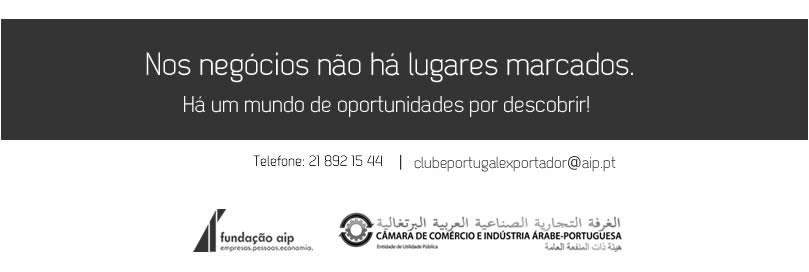 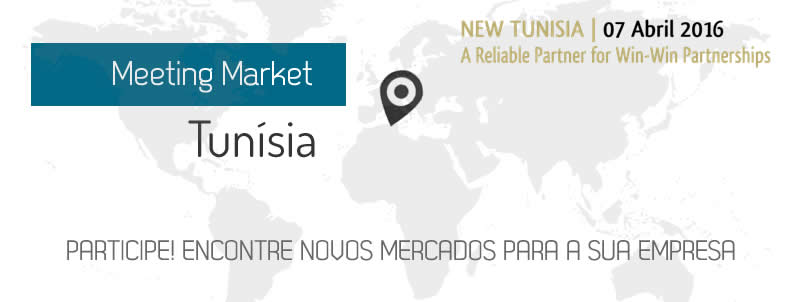 Data: 07 de Abril 2016Hora: 10h00 Local: Auditório III, CCL – JunqueiraPara mais informações: 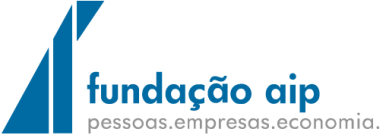 Tel. (+351) 21 892 15 44clubeportugalexportador@aip.pt*O Programa pode sofrer alterações alheias à organização09:30 | 10:00Recepção dos Participantes10:00 | 10:05Palavras de Boas Vindas André Magrinho, Adjunto do Presidente da Fundação AIP10:05 | 10:15IntervençãoSua Excelência a Embaixadora da República da Tunísia em Portugal, Saloua Bahri10:15 | 10:30Relações Bilaterais entre Portugal e a Tunísia | Oportunidades de NegócioAida Bouabdellah, Secretária Geral & CEO da CCIAP - Câmara de Comércio e Indústria Árabe-Portuguesa10:30 | 10:45Apresentação do Mercado TunisinoBasma Laaouini, Directora da FIPA - L'Agence de Promotion de l'Investissement Extérieur para Espanha e Portugal10:45 | 11:00IntervençãoHelena Malcata, Administradora Executiva, aicep Portugal Global11:00 | 11:15Caso de SucessoFrancisco Carvalho, Administrador, Amorim Florestal, SA11:15 | 11:30Caso de SucessoJosé Rocha Almeida, Director da unidade de Mercado – Magrebe, Efacec Marketing Internacional11:30 | 11:45Debate11:45Reuniões B2B com a FIPA